ИНСТИТУТ ГОРОДАПРОСТРАНСТВЕННОЕ РА3ВИТИЕ ТЕРРИТОРИЙисх. N 312/22от 18 ноября 2022 г.О внедрении СтандартаУважаемые руководители!В соответствии с пунктом 1.1. протокола заседания рабочей группы по развитию объектов дорожного сервиса вдоль автомобильных дорого общего пользования федерального, регионального или межмуниципального значения, расположенных на территории Красноярского края, от 18.10.2О22 №264 под председательством заместителя Губернатора Красноярского края Ерёмина С.В. министерству строительства поручено представить результаты мониторинга внедрения Стандарта организации объектов дорожного сервиса на объектах, расположенных в приоритетных локациях вдоль автомобильных дорог общего пользования федерального, регионального или межмуниципального значения, расположенных на территории Красноярского края (далее - Стандарт).Автономная некоммерческая организация развития городского пространства «Институт города» (далее - АНО), в соответствии с постановлением Правительства Красноярского края от 17.12.2020 №887-п осуществляющая функции регионального центра компетенций по вопросам городской среды, готово оказать организационно-методическую и консультативную помощь в решении данного вопроса, в том числе в подготовке предложений (эскизных проектов) по модернизации объектов дорожного сервиса (далее-ОДС), находящихся на территории соответствующих муниципальных образований и муниципальных районов, округов Красноярского края.      АНО РГП «Институт города»                                                                                                                      +7(902)969-03-39                                 ingorod24.ru                                    ano.institutgoroda@gmail.com          	Красноярск, ул. Красной Армии. 10. стр. 4, оф. 502ИНСТИТУТ ГОРОДАПРОСТРАНСТВЕННОЕ РА3ВИТИЕ ТЕРРИТОРИЙВ случае вашей заинтересованности необходимо направить в адрес АНО официальное обращение с приложением следующих материалов (в электронном виде):схема размещения ОДС (кадастровые номера земельных участков) с адресной привязкой, однозначно определяющей местонахождение объекта;топосъемка (в случае ее отсутствия - схема ОДС с указанием мест и габаритных размеров элементов ОДС (зданий, сооружений, проездов, тротуаров, элементов благоустройства (озеленение, МАФ, освещение) и т.д.);подробная фотофиксация существующего состояния, дающая полное представление об объекте;иная существенная информация, в том числе - текстовое описание ОДС с указанием функционального назначения каждого элемента ОДС (здания, сооружения, строения), при наличии - пожелания собственника ОДС по развитию территории и расширению функций ОДС (создание дополнительных опций, новых функциональных зон).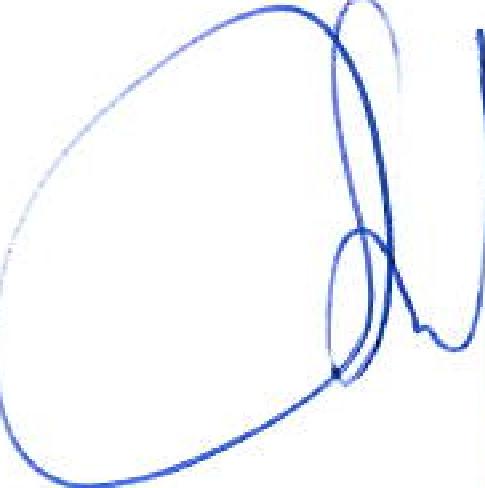 